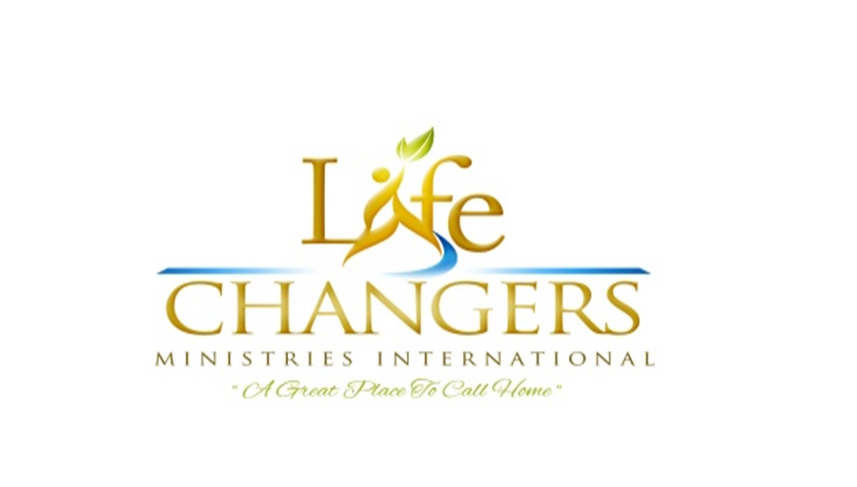 Greetings, Thank you for your interest in visiting Life Changers Ministries International! We are excited that Life Changers is your choice for worship for your organization on this special occasion. Here’s our website link for more information about the church www.lcmibahams.com For brand preservation and quality control here are a few public relations guidelines that will ensure a smooth visit:The use of cameras and/or recording devices that have not been authorized by our media personnel are prohibited. This includes going live on all social media platforms. Group photos may only be taken immediately following the service in any of the foyers or directly in front of the pulpit. You are not allowed to ascend onto the pulpit for photos. If a representative from your group will be bringing greetings or special remarks, kindly advise us of who the representative will be prior to your visit. Once it is confirmed, ONE (1) person from your group is permitted to stand in the center isle of the sanctuary to take photos. We look forward to welcoming you to The City for a life changing experience, and we hope that your visit with us will be a memorable one! 